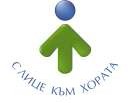 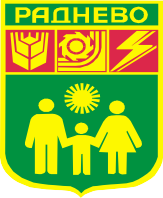 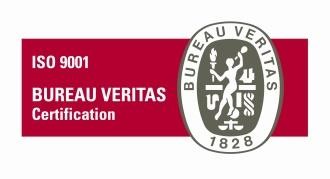                                                       ОБЩИНА РАДНЕВО, ОБЛАСТ СТАРА ЗАГОРАОБЩИНА РАДНЕВО обявява публичен търг с тайно наддаване за отдаване под наем на земеделски земи, частна общинска собственост, с начин на трайно ползване - нива /по приложен списък/, за срок от 5 години, считано от настоящата стопанска година по землища, както следва:Начална търгова цена за отдаване под наем – 48.00 лв./дкаТъргът ще се проведе на 23.06.2023 г. от 10.30 часа в зала 315 на Общинска администрация - гр.Раднево. Дата за повторен търг 30.06.2023 г. от 10.30 часа в същата зала.Депозит за участие - 10% от началната годишна търгова цена за всеки имот. Същият се внася по банков път - IBAN: BG13 CECB 979033I3 7171 00, BIC код: CECBBGSF при„Централна кооперативна банка“АД – офис Раднево.Тръжната документация ще се получава от Гише № 3 в информационен център на Общинска администрация - Раднево, срещу внесени невъзстановими 25.00 лв. /без ДДС/ за всяко землище. Краен срок за получаване на същата – до 10.30 часа на съответната дата за провеждане на търга.Информация за земите - обект на търга е изложена в сградата на Община Раднево и кметствата на съответните населени места.В деня и часа определени за провеждане на търга, участниците представят пред комисията по търга пликовете с предложенията за участие и документите, изброени в тръжната документация.Телефон за информация: 0417/81253Неразделна част от Заповед № 2246/05.06. 2023 г. на Кмета на Община Раднево на обявените имоти за провеждане на търг за отдаване под наем на свободните поземлени имоти, с начин на трайно ползване – нива, от общинския поземлен фонд /ОПФ/ в Община Раднево за отглеждане на едногодишни полски култури, за срок от 5 стопански години:С. БЕЛИ БРЯГ ЕКАТТЕ 03407С. БОЗДУГАНОВО ЕКАТТЕ 17960С. ДАСКАЛ АТАНАСОВО ЕКАТТЕ 20153С. ДИНЯ ЕКАТТЕ 21209С. ЗНАМЕНОСЕЦ ЕКАТТЕ 31293КОВАЧЕВО ЕКАТТЕ 37507С. КОЛАРОВО ЕКАТТЕ 38008С. КОНСТАНТИНОВЕЦ ЕКАТТЕ 38340С. ЛЮБЕНОВО ЕКАТТЕ 44540С. МАЦА	ЕКАТТЕ 47500Б.С. ОВЧАРЦИ 53268С. ПОЛСКИ ГРАДЕЦ 57323С. РИСИМАНОВО ЕКАТТЕ 62712С. СЪРНЕВО ЕКАТТЕ 70586С. ТРОЯНОВО	ЕКАТТЕ 73225С. ТРЪНКОВО ЕКАТТЕ 73314ГР. РАДНЕВО ЕКАТТЕ 61460№ЗЕМЛИЩЕЕКАТТЕПлощ/дка1.с. БЕЛИ БРЯГ0340743.2352.с. БОЗДУГАНОВО1796074.0583.с. ДАСКАЛ АТАНАСОВО2015326.7834.с. ДИНЯ212092.6845.с. ЗНАМЕНОСЕЦ3129322.9046.с. КОВАЧЕВО30795336.8157.с. КОЛАРОВО3800837.2338.с.КОНСТАНТИНОВЕЦ3834010.0019.с. ЛЮБЕНОВО4454093.89810.с. МАЦА4750044.51611.б.с. ОВЧАРЦИ532682.99212.с. ПОЛСКИ ГРАДЕЦ57323332.60813.с. РИСИМАНОВО6271278.39914.с. СЪРНЕВО7058620.06815.с. ТРОЯНОВО7322522.44316.с.ТРЪНКОВО73314118.62417.гр. РАДНЕВО6146054.848Общо:1322.109№ по ред№ на имот по кад. картаСтар №МестностКатегорияПлощ/дка103407.26.36026036Турските гробищаІV7.479203407.13.1013001Белите герениІV9.812303407.15.34015034Средния кърІV23.2434.03407.10.16010016БентаІV2.701общо:43.235№ по ред№ на имот по кад. картаСтар №МестностКатегорияПлощ/дка117960.56.31000053КаратопракІV11.763217960.56.33000270КаратопракІV33.886317960.14.32014032ВешкатаV4.694417960.42.49042049Бонев кладенецV9.388517960.29.50029050КаратопракV4.500617960.54.47054030Кулските нивиІV9.827общо:74.058№ по ред№ на имот по кад. картаСтар №МестностКатего-рияПлощ/дка120153.41.5031211Юрски алчакІV9.501220153.16.80016080Ганьов кладенецІV3.304320153.17.1017001СуватяІV1.677420153.26.231026231АдатаІV5.401520153.31.1031001ЮртаІV5.651620153.33.5033005Юрска могилаІV1.249общо:26.783№ по ред№ на имот по кад. картаСтар №МестностКатегорияПлощ/дка121209.14.20014020МостаІV2.684общо:2.684№ по ред№ на имот по кад. картаСтар №МестностКатегорияПлощ/дка131293.83.44000206ЧервинакаV3.007231293.70.51070051Българенски пътІV9.999331293.82.1082001До селоV8.098431293.65.45065045ЛозятаV1.800общо:22.904№ по ред№ на имот по кад. картаСтар №МестностКатегорияПлощ/дка137507.200.14200014Маринов баирІV22.056237507.214.210200021ЛамбурджатаІV16.702337507.229.52200052ГоратаV84.902437507.217.74200074ДикилмятаІV26.335537507.214.19214019ЛамбурджатаІІІ19.223637507.219.13219013БреститеІV6.513737507.133.148101148РекултивацияVІ19.867837505.110.47110047Рекултивация-бпVІ10.854937505.39.1039001Зад лозята -бпІV3.1351037507.220.14220014БреститеІV11.6631137507.222.15222015Маринов баирІV6.1631237507.225.21225021Селския орманV7.6671337507.225.27225027Селския орманІV6.0331437507.226.15226015Новите местаV7.0601537507.226.23226023Новите местаІV16.2911637507.232.6232006ЛамбурджатаІІІ4.0491737507.233.7233007ЛамбурджатаІІІ9.1261837507.236.1236001Маринов баирІV20.0381937507.237.2237002БреститеІV24.9282037507.237.4237004БреститеІV14.210общо:336.815№ по ред№ на имот по кад. картаСтар №МестностКатегорияПлощ/дка138008.88.5088005До стадионаV6.882238008.111.36111016Над селоV30.351общо:37.233№ по ред№ на имот по кад. картаСтар №МестностКатегорияПлощ/дка138340.62.7062007Новия блокІV10.001общо:10.001№ по ред№ на имот поСтар №МестностКатегорияПлощ/дкакад. карта144540.24.20024020КарваяVІ3.752244540.43.31043031Под пътяІV4.021344540.53.551000551Каба тарлъсаІV4.997444540.68.467000467КъраІV6.997544540.51.1051001ЕлджикаVІ37.545644540.59.9059009МогилитеVІ34.395744540.81.270081270Нови лозяІV1.262844540.82.205082205Нови лозяІV0.929общо:93.898№ по ред№ на имот по кад. картаСтар №МестностКатегорияПлощ/дка147500.11.156011156Голямата рекаІV3.239247500.27.214000214----------------ІV6.348347500.12.66012066Голямата рекаІV4.674447500.12.67012067Голямата рекаІV1.270547500.12.80012080Голямата рекаІV1.042647500.12.81012081Голямата рекаІV1.566747500.12.86012086Голямата рекаІV3.735847500.12.87012087Голямата рекаІV2.253947500.12.88012088Голямата рекаІV3.6721047500.12.94012094Голямата рекаІV0.2961147500.12.95012095Голямата рекаІV2.2311247500.12.107012107Голямата рекаІV2.3321347500.12.941012941Голямата рекаІV1.6081447500.13.13013013Голямата рекаVІ3.0621547500.13.16013016Голямата рекаVІ4.7441647500.13.20013020Голямата рекаVІ0.9861747500.14.21014021КомсалІХ0.5791847500.14.31014031КомсалІХ0.879общо:44.516№ по ред№ на имот по кад. картаСтар №МестностКатегорияПлощ/дка153268.23.59023059ПилишникаV2.992общо:2.992№ по ред№ на имот по кад. картаСтар №МестностКатегорияПлощ/дка157323.158.44000017До селоV4.356257323.117.41000041До селоІV0.419357323.117.43000043До селоІV0.349457323.117.44000044До селоІV4.042557323.117.53000053До селоІV0.697657323.117.57000057До селоІV0.235757323.117.59000059До селоІV5.467857323.117.60000060До селоІV0.471957323.117.61000061До селоІV0.9191057323.117.69000069До селоІV1.6131157323.117.70000070До селоІV1.6471257323.117.71000071До селоІV0.6101357323.40.83000083До селоІV1.4441457323.42.89000089До селоІV1.8091557323.42.91000091До селоІV2.0171657323.42.92000092До селоІV0.7171757323.117.7000105До селоІV0.3771857323.117.6000106До селоІV0.8281957323.117.9000111До селоІV0.1502057323.117.113000113До селоІV0.7432157323.117.10000114До селоІV0.2012257323.117.164000164До селоІV1.1282357323.117.165000165До селоІV0.5662457323.67.216000216До селоІV0.0482557323.67.223000223До селоІV0.3532657323.67.225000225До селоІV0.7712757323.67.235000235До селоІV0.3432857323.67.240000240До селоІV0.0942957323.67.241000241До селоІV0.1343057323.67.242000242До селоІV0.3413157323.212.296000296До селоІV5.0633257323.212.297000297До селоІV3.8243357323.115.317000317До селоІV0.1973457323.104.330000330До селоІV1.3513557323.67.351000351До селоІХ0.2053657323.67.352000352До селоІХ1.5903757323.67.353000353До селоІХ0.7413857323.67.354000354До селоІХ0.4753957323.67.362000362До селоІХ0.2554057323.67.363000363До селоІХ0.9584157323.67.369000369До селоІХ0.1074257323.67.371000371До селоІХ3.0394357323.67.383000383До селоІХ4.3774457323.67.385000385До селоІХ0.4904557323.67.386000386До селоІХ0.1944657323.67.387000387До селоІХ0.3714757323.67.397000397До селоІХ2.4904857323.76.402000402До селоVІІ0.1974957323.126.422000422До селоІХ0.1255057323.126.423000423До селоІХ0.0625157323.126.425000425До селоІХ2.2115257323.76.440000440До селоІХ0.2905357323.76.441000441До селоІХ0.8555457323.67.447000447До селоІХ0.3885557323.67.449000449До селоІХ1.2075657323.67.452000452До селоІХ0.1205757323.67.454000454До селоІХ2.2375857323.66.465000465До селоІХ2.4965957323.66.466000466До селоІХ4.5936057323.67.469000469До селоІХ3.8716157323.69.472000472До селоІХ11.4936257323.69.474000474До селоІХ0.3296357323.76.476000476До селоІХ1.2696457323.76.8000478До селоІХ1.1176557323.69.490000490До селоІХ3.5066657323.69.492000492До селоІХ0.5806757323.76.498000498До селоІХ4.2266857323.76.499000499До селоІХ2.1126957323.76.500000500До селоІХ5.5077057323.76.503000503До селоІХ3.9067157323.76.510000510До селоІХ2.9677257323.76.511000511До селоІХ1.5167357323.76.513000513До селоІХ4.8277457323.76.514000514До селоІХ3.5817557323.60.918000918-ІХ1.8617657323.67.950000950До селоІХ2.7517757323.76.226001226До селоІХ0.3347857323.101.843001843-ІХ2.5907957323.146.386002385-ІХ2.2918057323.146.387002385-ІХ0.4878157323.146.388002385-ІХ17.7758257323.67.22000212-ІV0.1248357323.117.399002399До селоІХ0.5848457323.67.453002453До селоІХ1.1528557323.42.5006002До селоІХ0.1468657323.117.105006105До селоІХ0.2218757323.117.106006106До селоІХ0.7778857323.117.111006111До селоІХ0.1918957323.117.114006114До селоІХ0.2139057323.67.212006212До селоІХ0.0569157323.67.370006370До селоІХ0.6329257323.64.4064004Желчова къшлаІХ2.2759357323.64.5064005Желчова къшлаІХ20.3279457323.90.4090004Кюрният кладенецІХ10.9999557323.97.31097031СтублицатаІV0.7519657323.116.22116022Под дренетоІV8.0249757323.121.1121001Соленият баирVІ5.4729857323.40.78000078До селоІV2.9169957323.67.455000455До селоІХ3.72810057323.67.456000456До селоІХ3.02410157323.69.467000467До селоІХ8.77310257323.76.507000507До селоІХ2.89010357323.63.1063001Желчова къшлаІХ35.43310457323.69.11069011ПамуцитеІХ13.20810657323.125.39125039АрпалъкаVІ1.83910857323.125.40125040АрпалъкаVІ5.80311057323.149.6149006Попов гьолІV4.98211157323.163.21163021АрпалъкаІV6.75611257323.163.22163022АрпалъкаІV2.98411357323.116.28000023До селоІV4.68811457323.118.34000034До селоІV2.17211557323.117.47000047До селоІV1.01011657323.117.49000049До селоІV3.96511757323.117.52000052До селоІV0.29111857323.42.193000193До селоІV2.26711957323.67.209000209До селоІV0.88212057323.67.211000211До селоІV1.97412157323.76.505000505До селоІХ3.28212257323.67.954000954До селоІV3.29612257323.121.2121002Соления баирVІ6.738общо:332.608№ по ред№ на имот по кад. картаСтар №МестностКатегорияПлощ/дка162712.10.6010006Юлаф бюлюкІV1.476262712.11.4011004Юлаф бюлюкІV35.362362712.13.6013006БахчитеІV1.306462712.34.161034019ХумитеV14.278562712.40.16040016Долен комсалІV9.917662712.42.129000129------------------------0.654762712.42.130000130------------------------0.9008.62712.12.8012008Юлаф бюлюкІV2.322962712.26.11026006Бялата пръстІV12.184общо:78.399№ по ред№ на имот по кад. картаСтар №МестностКатегорияПлощ/дка170586.43.674001674До селоІV0.493270586.56.678001678До селоІV0.240370586.38.79038079Пазарски пътV2.999470586.42.15042015До стоп. дворV2.894570586.60.21060021Казаков алчакІV4.239670586.51.241000241До селоІV1.776770585. 51.560001560До селоІV3.502870586.34.6034006АйкънаV3.925общо:20.068№ по ред№ на имот по кад. картаСтар №МестностКатегорияПлощ/дка173225.21.78100015БюцитеVІ1.137273225.100.21100021БюцитеVІ0.757373225.100.24100024БюцитеVІ0.172473225.100.130100130БюцитеІV0.668573225.100.283100283БюцитеІV0.071673225.49.151000151-------------ІV12.006773225.49.152000152-------------ІV7.632общо:22.443№ по ред№ на имот по кад. картаСтар №МестностКатегорияПлощ/дка173314.6.38000038ДерменюолуІV1.294273314.16.31016031До горатаІV0.317373314.16.32016032До горатаІV1.412473314.40.19040019Бряста пътяІV28.655573314.52.17052017ЮртаІV4.449673314.89.1089001Мартински ор.ІV32.735773314.92.2092002ЯмкитеІV49.059873314.318.9318009ЛозятаІV0.703общо:118.624-№ по ред№ на имот по кад. картаСтар №МестностКатегорияПлощ/дка161460.221.1121011Новите лозяІV2.001261460.221.1721017Новите лозяІV0.556361460.221.3221032Новите лозяІV0.590461460.221.3421034Новите лозяІV1.188561460.221.3521035Новите лозяІV0.558661460.221.3721037Новите лозяІV0.511761460.221.3821038Новите лозяІV0.518861460.221.3921039Новите лозяІV0.475961460.221.4121041Новите лозяІV0.5741061460.221.4921049Новите лозяІV0.6131161460.221.5021050Новите лозяІV0.5891261460.221.5121051Новите лозяІV0.5511361460.221.5221052Новите лозяІV0.4821461460.221.5321053Новите лозяІV0.5051561460.221.5421054Новите лозяІV0.4321661460.221.5521055Новите лозяІV0.5261761460.221.5921059Новите лозяІV0.5111861460.221.6021060Новите лозяІV0.5361961460.221.6121061Новите лозяІV0.5652061460.221.6221062Новите лозяІV0.5672161460.221.6421064Новите лозяІV0.4772261460.221.6721067Новите лозяІV0.7682361460.221.6821068Новите лозяІV0.6652461460.221.6921069Новите лозяІV0.5722561460.221.7021070Новите лозяІV0.6172661460.221.7121071Новите лозяІV0.5612761460.221.7221072Новите лозяІV0.6142861460.221.7721077Новите лозяІV0.5412961460.221.7821078Новите лозяІV0.6303061460.221.8321083Новите лозяІV0.5073161460.221.8421084Новите лозяІV0.5473261460.221.8521085Новите лозяІV0.5353361460.221.8621086Новите лозяІV0.5233461460.221.8721087Новите лозяІV0.6133561460.221.8921089Новите лозяІV0.5463661460.221.9021090Новите лозяІV0.6773761460.221.9421094Новите лозяІV0.5023861460.221.9721097Новите лозяІV0.5303961460.221.9821098Новите лозяІV0.5334061460.221.9921099Новите лозяІV0.7854161460.221.10021100Новите лозяІV0.5684261460.221.10221102Новите лозяІV0.5994361460.221.10721107Новите лозяІV0.6564461460.221.10821108Новите лозяІV0.5984561460.221.111021111Новите лозяІV0.4924661460.221.11221112Новите лозяІV0.5074761460.221.11321113Новите лозяІV0.6084861460.221.11521115Новите лозяІV0.7844961460.221.11621116Новите лозяІV0.4075061460.221.11821118Новите лозяІV0.5655161460.221.12221122Новите лозяІV0.5925261460.221.12421124Новите лозяІV0.5375361460.221.12621126Новите лозяІV0.5145461460.221.13121131Новите лозяІV1.2015561460.221.13221132Новите лозяІV0.5475661460.221.13321133Новите лозяІV0.5025761460.221.13721137Новите лозяІV0.5705861460.221.13921139Новите лозяІV0.6085961460.221.14021140Новите лозяІV0.5146061460.221.14421144Новите лозяІV0.5596161460.221.14521145Новите лозяІV0.4576261460.221.14621146Новите лозяІV0.6146361460.221.14721147Новите лозяІV0.4916461460.22114921149Новите лозяІV0.6056561460.221.15121151Новите лозяІV0.5326661460.221.15221152Новите лозяІV0.5706761460.221.15721157Новите лозяІV0.6146861460.221.15821158Новите лозяІV0.5906961460.221.16121161Новите лозяІV0.5337061460.221.16221162Новите лозяІV0.5367161460.221.16421164Новите лозяІV0.4957261460.221.16521165Новите лозяІV0.4657361460.221.16621166Новите лозяІV0.5337461460.221.16921169Новите лозяІV0.5427561460.221.17021170Новите лозяІV0.5477661460.221.171021171Новите лозяІV0.5787761460.221.181021181Новите лозяІV0.4867861460.221.184021184Новите лозяІV0.6087961460.221.187021187Новите лозяІV0.6798061460.221.201021201Новите лозяІV0.5198161460.221.20221202Новите лозяІV0.5328261460.221.20821208Новите лозяІV0.5858361460.221.21421214Новите лозяІV0.6488461460.221.21521215Новите лозяІV0.6228561460.221.28421284Новите лозяІV0.4008661460.300.12-------------ІV4.548Общо:54.848